令和３年度「ニッポン全国物産展」　募集要領Ⅰ．「ニッポン全国物産展」１．募集内容　　・出展資格について本年度、新たに下表①～④のいずれかを満たすことを出展資格とし、　出展目的に対する成果を定量的に測定することにより伴走支援への活用を促す。【前提条件】　●県連、または商工会職員による代理販売は不可とする。　●下表①、②については、県連、または商工会職員が伴走支援のために来場すること。　●出展者は、開催前のLINE公式アカウント活用セミナーへの参加を必須要件とする。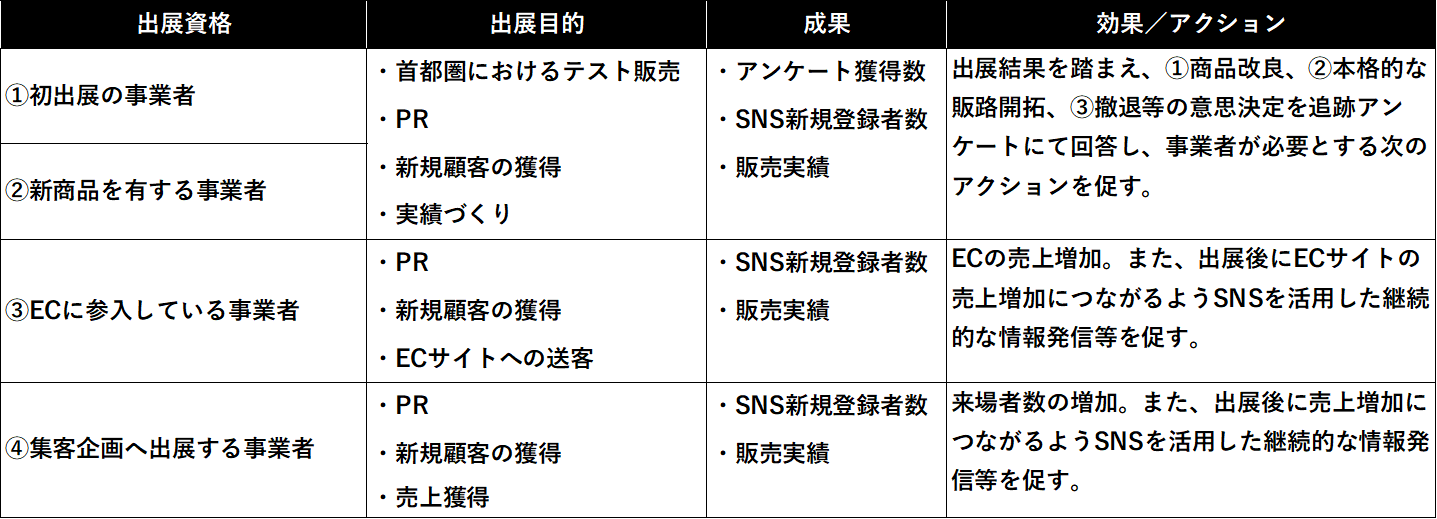 ２．申込締切令和３年７月26日（月）17時までに県連必着※県連で取りまとめたうえ、出展事業者データ制作を依頼致します。３．申込方法　　上記（１）（２）（３）（４）について、それぞれの申込書式に必要事項をご記入の上、県連経営支援課宛メール（keiei@shokokai.ne.jp）にてお申し込みください。出展の意向のある商工会におかれましては、事前に経営支援課担当までご連絡ください。４．参加費　　　　■出展料：無料■歩　率：なし■出展者負担：基本設備以外のレンタル備品、交通費、宿泊費、商品運搬費　等５．備　　　考　　　　■申込多数の場合は、応募状況や取扱商品により、出展者を選定する場合がありますので、ご了承ください。■出展者は、開催前のLINE公式アカウント活用セミナーへの参加を必須要件といたします。■イベント期間（３日間）は、続けて出展していただきます。■理由のいかんにかかわらず、期間内の撤収、途中退場等はできませんのでご了承ください。■事前・会期中・事後アンケートに協力をお願いいたします。６．申込や内容全般についての問い合わせ先　　　　　　　福岡県商工会連合会　経営支援課（担当：福田、籾井）　　　　TEL：092-622-7708 / FAX：092-622-7798 　 　　E-mail：keiei@shokokai.ne.jp